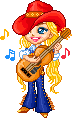 COUNTRY  DANCE  WESTERN                 ACADEMYDémarrer la danse après 20 comptes[1-8] WALK, WALK, TRIPLE STEP FWD, ROCK FWD, TRIPLE STEP BACK
1-2        Marche PD devant, marche PG devant
3&4       Pas chassé PD devant (PD, PG, PD)
5-6        Poser PG devant en basculant PdC, revenir sur PD
7&8       Pas chassé PG derrière (PG, PD, PG) finir sur PdC PG[9-16] ¼ TURN STEP, TOUCH, SIDE STEP, TOUCH, SAILOR STEP x2
1-2        Pivoter ¼ tour à D poser PD à D, touch plante PG coté PD (PdC sur PD)
3-4        Poser PG à G, touch plante PD coté PG (PdC sur PG)
5&6       Croiser PD derrière PG, poser PG à G, poser PD à D en basculant PdC
7&8       Croiser PG derrière PD, poser PD à D, poser PG à G en basculant PdC[17-20] ROCK BACK, STOMP x2
1-2        Poser PD derrière en basculant PdC, revenir sur PG
3-4        Taper PD au sol, taper PG au sol en basculant PdCLes 3 RESTARTS sont aux 5ème, 10ème et 12ème murs après les comptes 1-2 de la section 17-20 (après le rock back)                                               Recommencez au début, amusez vous et souriez !!COUNTRY DANCE WESTERN ACADEMY      703 Rue Boucher de la Rupelle   73100  GRESY-SUR-AIXANGELIQUE  GIRAUD  Tel: 06.15.53.67.55Diplômée  en danse country au Country Dance Instructors Training  (CDIT)countrydancewesternacademy.com